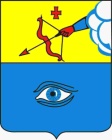 ПОСТАНОВЛЕНИЕ ____16.04.2024____                                                                                         № ___2/4__г. ГлазовОб утверждении заключения (итогового документа) публичных слушаний по проекту актуализированной Схемы теплоснабжения муниципального образования «Городской округ «Город Глазов» Удмуртской Республики» на период 2016-2030 годы (Актуализация на 2025 год	Руководствуясь Федеральным законом от 06.10.2003 № 131-ФЗ «Об общих принципах организации местного самоуправления в Российской Федерации», постановлением Правительства Российской Федерации от 22.02.2012 № 154 «О требованиях к схемам теплоснабжения, порядку их разработки и утверждения», Положением  «О порядке организации и проведения публичных слушаний на территории муниципального образования «Город Глазов», утвержденным Городской Думой города Глазова от 30.06.2005 № 461, ПОСТАНОВЛЯЮ:	1. Утвердить прилагаемое заключение (итоговый документ) о результатах публичных слушаний по проекту актуализированной Схемы теплоснабжения муниципального образования «Городской округ «Город Глазов» Удмуртской Республики» на период 2016-2030 годы (Актуализация на 2025 год).	2. Заключение (итоговый документ) о результатах публичных слушаний и настоящее постановление подлежит официальному опубликованию.Глава города Глазова						С.Н. Коновалов 						Приложение к постановлениюГлавы города Глазова от _16.04.2024__ № __2/4_ЗАКЛЮЧЕНИЕ (итоговый документ)о результатах публичных слушаний по проекту актуализированной Схемы теплоснабжения муниципального образования «Городской округ «Город Глазов» Удмуртской Республики» на период 2016-2030 годы (Актуализация на 2025 год)Публичные слушания по проекту актуализированной Схемы теплоснабжения муниципального образования «Городской округ «Город Глазов» Удмуртской Республики» на период 2016-2030 годы (Актуализация на 2025 год) проведены по инициативе Главы города Глазова на основании статьи 28 Федерального закона от 06.10.2003 № 131-ФЗ «Об общих принципах организации местного самоуправления в российской Федерации», в соответствии с постановлением Правительства Российской Федерации от 22.02.2012 № 154 «О требованиях к системам теплоснабжения, порядку их разработки и утверждения», Положением «О порядке организации и проведения публичных слушаний на территории муниципального образования «Город Глазов», утвержденным решением Городской Думы города Глазова от 02.06.2005 № 447, Уставом муниципального образования «Городской округ «Город Глазов» Удмуртской Республики», утвержденным решением Городской Думы города Глазова от 30.06.2005 № 461.Информирование общественности о публичных слушаниях проведено в соответствии с действующим законодательством, постановлением Правительства Российской Федерации от 22.02.2012 № 154 «О требованиях к системам теплоснабжения, порядку их разработки и утверждения». Сроки проведения публичных слушаний с 04.04.2024г. по 11.04.2024г.Постановление Главы города Глазова от 29.03.2024 № 2/3 «О назначении публичных слушаний по проекту Схемы теплоснабжения муниципального образования «Городской округ «Город Глазов» Удмуртской Республики» на период 2016-2030 годы (Актуализация на 2025 год)» размещено на официальном сайте муниципального образования «Городской округ «Город Глазов» Удмуртской Республики» http://glazov-gov.ru/city/cityzen/zhkh/ckhema-teplosnabzheniya-munitsipalnogo-obrazovaniya-gorod-glazov-reshenie-o-vybore-eto/%20aktualst_2025/ 02.04.2024г. и опубликовано в газете «Красное знамя» от 02.04.2024 № 24 (14360).Уведомление о проведении публичных слушаний размещено на официальном сайте муниципального образования «Городской округ «Город Глазов» Удмуртской Республики» 02.04.2024г.Проект актуализированной Схемы теплоснабжения муниципального образования «Городской округ «Город Глазов» Удмуртской Республики» на период 2016-2030 годы (Актуализация на 2025 год) размещен на официальном сайте муниципального образования «Городской округ «Город Глазов» Удмуртской Республики» 06.03.2024. Срок для сбора замечаний и предложений установлен с 07.03.2024 по 29.03.2024. Количество посещений данной страницы составило 229 посещений.За период с 07.03.2024 по 29.03.2024 поступили письменные предложения и замечания:От филиала АО «РИР» в г. Глазове: - в части дополнения мероприятиями по строительству, реконструкции, техническому перевооружению и модернизации источников теплоэнергии (ТЭЦ);- в части изменения сроков реализации мероприятий по строительству, реконструкции, техническому перевооружению и модернизации тепловых сетей и сооружений на них в связи с досрочным окончанием работ; об изменении объемов финансирования мероприятий в части перераспределения их по годам реализации; - в части дополнениями новыми мероприятиями по строительству и реконструкции тепловых сетей и сооружений на них;- в части дополнения «Перечня выданных ТУ на подключение к системам централизованного теплоснабжения со сроком действия от 2017 года и более» и «Перечня объектов, подключенных к централизованным системам теплоснабжения в 2023 году»;- в части приведения в соответствие показателей основной деятельности предприятия; -в части рассмотрения вопроса о возможности переноса срока вывода из эксплуатации котельной АО «Реммаш» и котельной ООО «Свет» (по ул. Куйбышева, 77) на сентябрь 2025 год.От АО «Реммаш»:- в части продления сроков переключения потребителей котельной АО «Реммаш» на ТЭЦ АО «РИР» до 2030 года.От ООО «Свет»:- в части перенесения сроков строительства объектов для переключения тепловых нагрузок от котельных АО «Реммаш» и ООО «Свет»; исключения из Схемы теплоснабжения формулировок, связанных с выводом из эксплуатации котельной ООО «Свет»;- в части определения статуса строящихся объектов недвижимого имущества тепловых сетей для переключения тепловых нагрузок потребителей ООО «Свет» на ТЭЦ АО «РИР» как «Резервные».От Управления архитектуры и градостроительства Администрации города Глазова:	- в части приведения Схемы теплоснабжения  в соответствие с требованиями Генерального плана города Глазова; 	- в части развития и модернизации жилищно-коммунального хозяйства и инженерной инфраструктуры на территориях: в квартале ул. Пехтина, Сибирская, проектируемого участка ул. Толстоговосточная часть жилого района «Сыга»территория с северной стороны от ул. Сибирская (в районе д. Лекшур)территория в районе бывшей воинской части около д. Штанигуртжилой район «Левобережье-2»: квартал Толстого-Пехтина-Калинина;	- в части включения мероприятия по реконструкции сети теплоснабжения от Уз 905 Химмашевское шоссе до Уз 911 ул. Техническая 2Ду400.	Указанные предложения и замечания размещены на официальном сайте города Глазова 18.03.2024.	Время и место проведения публичных слушаний: 11.04.2024 в 18 часов 00 мин. в конференц-зале Администрации города Глазова, расположенном по адресу: Удмуртская Республика, город Глазов, ул. Динамо, д. 6, каб.224.	В ходе обсуждения проекта актуализированной Схемы теплоснабжения муниципального образования «Городской округ «Город Глазов» Удмуртской Республики» на период 2016-2030 годы (Актуализация на 2025 год) были высказаны мнения и предложения относительно рассматриваемого вопроса.	Подводя итоги публичных слушаний, начальник Управления ЖКХ Администрации города Глазова Шейко Е.Ю. предложил учесть и внести  изменения и дополнения в проект постановления «Об утверждении Схемы теплоснабжения муниципального образования «Городской округ «Город Глазов» Удмуртской Республики» на период 2016-2030 годы (Актуализация на 2025 год)», поступившие от филиала АО «РИР» в г. Глазове:           в перечень мероприятий по строительству, реконструкции, техническому перевооружению и модернизации источников теплоэнергии (ТЭЦ);в части изменения сроков реализации мероприятий по строительству, реконструкции, техническому перевооружению и модернизации тепловых сетей и сооружений на них;в части  объемов финансирования мероприятий в части перераспределения их по годам реализации; в части дополнения Схемы теплоснабжения  новыми мероприятиями по строительству и реконструкции тепловых сетей и сооружений на них; в части дополнения Перечня выданных ТУ на подключение к системам централизованного теплоснабжения со сроком действия от 2017 года и более и Перечня объектов, подключенных к централизованным системам теплоснабжения в 2023 году актуализированной информацией, представленной АО «РИР»;в части приведения показателей основной деятельности АО «РИР» в соответствие с предоставленной актуализированной информацией. Также начальник Управления ЖКХ Администрации города Глазова Шейко Е.Ю. предложил согласиться с переносом срока вывода из эксплуатации котельной АО «Реммаш» и котельной ООО «Свет» (по ул. Куйбышева, 77) на сентябрь 2025 год учитывая, что доля котельных АО «Реммаш» и ООО «Свет» в обеспечении потребителей теплоэнергией составляет около 5% и централизация выпуска тепла на единственном теплоисточнике не скажется на безопасности и  качестве теплоснабжения.По предложениям и замечаниям Управления архитектуры и градостроительства Администрации города Глазова Е.Ю. Шейко отметил, что  Схему теплоснабжения следует привести в соответствие с требованиями Генерального плана города Глазова; учесть необходимость развития и модернизации жилищно-коммунального хозяйства и инженерной инфраструктуры на территориях:  квартала ул. Пехтина, Сибирская, проектируемого участка ул. Толстого, восточной части жилого района «Сыга», территории с северной стороны от ул. Сибирская (в районе д. Лекшур), территории в районе бывшей воинской части около д. Штанигурт, жилого района «Левобережье-2»: квартала Толстого-Пехтина-Калинина; включить в Схему теплоснабжения мероприятия по реконструкции сети теплоснабжения от Уз 905 Химмашевское шоссе до Уз 911 ул. Техническая 2Ду400 при наличии информации о стоимости реализации мероприятий.	По результатам обсуждения проекта актуализированной Схемы теплоснабжения муниципального образования «Городской округ «Город Глазов» на период 2016-2030 годы (Актуализация на 2025 год), вынесенного на публичные слушания,  поступило предложение Управлению жилищно-коммунального хозяйства Администрации города Глазова представить на утверждение Главе города Глазова проект актуализированной Схемы теплоснабжения муниципального образования «Городской округ «Город Глазов» на период 2016-2030 годы (Актуализация на 2025 год) с учетом поступивших замечаний и предложений.Глава муниципального образования«Городской округ «Город Глазов» Удмуртской Республики»(Глава города Глазова)«Удмурт Элькунысь «Глазкар» кар округ» муниципал кылдытэтлэн Тöроез(Глазкарлэн Тöроез)